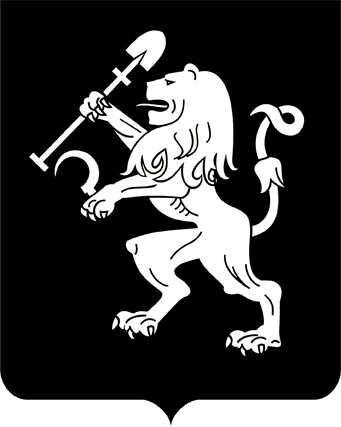 АДМИНИСТРАЦИЯ ГОРОДА КРАСНОЯРСКАПОСТАНОВЛЕНИЕО внесении измененийв постановление администрациигорода от 26.12.2018 № 841В целях организации базаров, мини-базаров и расширенных продаж местных товаропроизводителей, в соответствии со ст. 16 Федерального закона от 06.10.2003 № 131-ФЗ «Об общих принципах организации местного самоуправления в Российской Федерации», руководствуясь   ст. 7, 41, 58, 59 Устава города Красноярска,ПОСТАНОВЛЯЮ:1. Внести в постановление администрации города от 26.12.2018           № 841 «О проведении фестивалей, базаров, мини-базаров, рынков            выходного дня, расширенных продаж на территории города Красноярска в 2019 году» следующие изменения:1) в приложении 1 к постановлению:строки 17, 62 исключить;дополнить строками 62.1–62.34 следующего содержания:2) в приложении 2 к постановлению:строки 97, 100 исключить;дополнить строками 101.6, 101.7 следующего содержания:3) в приложении 3 к постановлению:строки 16, 20 исключить;дополнить строками 11.2, 21.1, 21.2 следующего содержания:4) приложение 4 к постановлению дополнить строкой 74 следующего содержания:5) приложение 7 к постановлению дополнить строкой 9.15 следующего содержания:2. Настоящее постановление опубликовать в газете «Городские           новости» и разместить на официальном сайте администрации города.Глава города                                                                                 С.В. Еремин18.07.2019№ 470№п/пНаименованиемероприятияДатапроведенияМестопроведенияОтветственные«62.1«Цветочная симфония»16.07.2019ул. 78 Добровольческой Бригады, 11администрация Советскогорайона в городе Красноярске62.2«Цветочная симфония»17.07.2019ул. Тельмана, 51администрация Советскогорайона в городе Красноярске62.3«Цветочная симфония»18.07.2019ул. Авиаторов, 68администрация Советскогорайона в городе Красноярске62.4«Цветочная симфония»23.07.2019ул. 78 Добровольческой Бригады, 11администрация Советскогорайона в городе Красноярске62.5«Цветочная симфония»24.07.2019ул. Тельмана, 51администрация Советскогорайона в городе Красноярске62.6«Цветочная симфония»25.07.2019ул. Авиаторов, 68администрация Советскогорайона в городе Красноярске62.7«Цветочная симфония»30.07.2019ул. 78 Добровольческой Бригады, 11администрация Советскогорайона в городе Красноярске62.8«Цветочная симфония»31.07.2019ул. Тельмана, 51администрация Советскогорайона в городе Красноярске62.9«Цветочная симфония»01.08.2019ул. Авиаторов, 68администрация Советскогорайона в городе Красноярске62.10«Цветочная симфония»06.08.2019ул. 78 Добровольческой Бригады, 11администрация Советскогорайона в городе Красноярске62.11«Цветочная симфония»07.08.2019ул. Тельмана, 51администрация Советскогорайона в городе Красноярске62.12«Цветочная симфония»08.08.2019ул. Авиаторов, 68администрация Советскогорайона в городе Красноярске62.13«Цветочная симфония»13.08.2019ул. 78 Добровольческой Бригады, 11администрация Советскогорайона в городе Красноярске62.14«Цветочная симфония»14.08.2019ул. Тельмана, 51администрация Советскогорайона в городе Красноярске62.15«Цветочная симфония»15.08.2019ул. Авиаторов, 68администрация Советскогорайона в городе Красноярске62.16«Цветочная симфония»20.08.2019ул. 78 Добровольческой Бригады, 11администрация Советскогорайона в городе Красноярске62.17«Цветочная симфония»21.08.2019ул. Тельмана, 51администрация Советскогорайона в городе Красноярске62.18«Цветочная симфония»22.08.2019ул. Авиаторов, 68администрация Советскогорайона в городе Красноярске62.19«Цветочная симфония»27.08.2019ул. 78 Добровольческой Бригады, 11администрация Советскогорайона в городе Красноярске62.20«Цветочная симфония»28.08.2019ул. Тельмана, 51администрация Советскогорайона в городе Красноярске62.21«Цветочная симфония»29.08.2019ул. Авиаторов, 68администрация Советскогорайона в городе Красноярске62.22«Цветочная симфония»03.09.2019ул. 78 Добровольческой Бригады, 11администрация Советскогорайона в городе Красноярске62.23«Цветочная симфония»04.09.2019ул. Тельмана, 51администрация Советскогорайона в городе Красноярске62.24«Цветочная симфония»05.09.2019ул. Авиаторов, 68администрация Советскогорайона в городе Красноярске62.25«Цветочная симфония»10.09.2019ул. 78 Добровольческой Бригады, 11администрация Советскогорайона в городе Красноярске62.26«Цветочная симфония»11.09.2019ул. Тельмана, 51администрация Советскогорайона в городе Красноярске62.27«Цветочная симфония»12.09.2019ул. Авиаторов, 68администрация Советскогорайона в городе Красноярске62.28«Цветочная симфония»17.09.2019ул. 78 Добровольческой Бригады, 11администрация Советскогорайона в городе Красноярске62.29«Цветочная симфония»18.09.2019ул. Тельмана, 51администрация Советскогорайона в городе Красноярске62.30«Цветочная симфония»19.09.2019ул. Авиаторов, 68администрация Советскогорайона в городе Красноярске62.31«Цветочная симфония»24.09.2019ул. 78 Добровольческой Бригады, 11администрация Советскогорайона в городе Красноярске62.32«Цветочная симфония»25.09.2019ул. Тельмана, 51администрация Советскогорайона в городе Красноярске62.33«Цветочная симфония»26.09.2019ул. Авиаторов, 68администрация Советскогорайона в городе Красноярске62.34«Продовольственное кольцо. Урожай-2019»04.10.2019ул. 40 лет Победы, 2/3администрация Советскогорайона в городе Красноярске»«101.6Ул. Тельмана, 251020.07.2019–31.12.2019администрация Советскогорайона в городе Красноярске101.7Пр-т Металлургов, 53г1020.07.2019–31.12.2019администрация Советскогорайона в городе Красноярске»№п/пМестопроведения(адрес)Количествоторговых местСроки(период)проведенияОтветственные«11.2Ул. Высотная, 27220.07.2019–01.11.2019администрация Октябрьскогорайона в городе Красноярске21.1Пр-т Металлургов, 53г1020.07.2019–31.12.2019администрация Советскогорайона в городе Красноярске21.2Ул. Тельмана, 251020.07.2019–31.12.2019администрация Советскогорайона в городе Красноярске»№п/пМесто проведения(адрес)Количествоторговых местСроки (период)проведенияОтветственные«74Сквер «Покровский», Караульная гора (в районечасовни Параскевы Пятницы)в соответствии с планом мероприятий28.07.2019департамент экономической политики и инвестиционного развития администрации города, департамент социального развития администрации города»№п/пМесто размещения(адрес)Количество размещаемых объектовСрокразмещенияДневной максимальный период размещения, часов в суткиОтветственные за размещение«9.15Левобережная набережная реки Енисей около Коммунального моста1до01.09.2019не более 20управление молодежной политики администрации города,МАУ «Центр спортивных клубов»